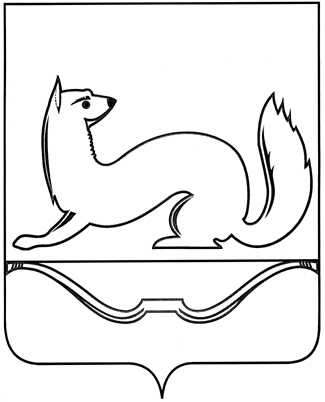 АДМИНИСТРАЦИЯ СЕЛЬСКОГО ПОСЕЛЕНИЯ«ЖИЖИЦКАЯ ВОЛОСТЬ»Комиссия по предупреждению и ликвидации чрезвычайных ситуаций и обеспечения пожарной безопасностиПОСТАНОВЛЕНИЕот 24 апреля 2023 года   № 5-КЧСд. ЖижицаОБ ОПРЕДЕЛЕНИИ ДОЛЖНОСТНЫХ ЛИЦ, УПОЛНОМОЧЕННЫХ ПРИНИМАТЬ РЕШЕНИЕ О ПРОВЕДЕНИИ ЭВАКУАЦИОННЫХ МЕРОПРИЯТИЙ ПРИ УГРОЗЕ ВОЗНИКНОВЕНИЯ ИЛИ ВОЗНИКНОВЕНИИ ЧРЕЗВЫЧАЙНЫХ СИТУАЦИЙ НА ТЕРРИТОРИИСЕЛЬСКОГО ПОСЕЛЕНИЯ «ЖИЖИЦКАЯ ВОЛОСТЬ»	На основании распоряжения комиссии по предупреждению и ликвидации чрезвычайных ситуаций и обеспечения пожарной безопасности Администрации Куньинского района от 21.04.2023 года № 7 «Об определении должностных лиц, уполномоченных принимать решение о проведении эвакуационных мероприятий при угрозе возникновения или возникновении чрезвычайных ситуаций на территории  Куньинского района» Администрация сельского поселения «Жижицкая волость» ПОСТАНОВЛЯЕТ:Определить, что должностными лицами, уполномоченными принимать решение о проведении эвакуационных мероприятий в случаях, требующих незамедлительного решения при угрозе возникновения или возникновении чрезвычайных ситуаций муниципального характера на территории сельского поселения «Жижицкая волость», до принятия соответствующего решения на заседании комиссии по предупреждению и ликвидации чрезвычайных ситуаций и обеспечению пожарной безопасности сельского поселения «Жижицкая волость» является:- Глава сельского поселения «Жижицкая волость» либо лицо, временно исполняющее обязанности Главы сельского поселения «Жижицкая волость;Настоящее постановление обнародовать путем размещения в Администрации сельского поселения «Жижицкая волость», на официальном сайте Администрации сельского поселения «Жижицкая волость» в сети Интернет.Глава сельского поселения«Жижицкая волость»		                                                      Н.И. Балмышев